GENERAL INFORMATIONPlease remember to post your entries in good time to ensure arrival by the closing date. Due to the holiday, late entries will be difficult to process. In all matters, the decision of the Congress Committee is final.Players arriving more than 15 minutes after the start of any round may be defaulted.  New pairings may be made for any player whose opponent has not arrived or for a player having a bye.  Please note all sections are Swiss Tournaments, not KnockoutRefreshments:  Coffee & tea will be available, with sweets and crisps etc.PHONE NUMBER on day of Congress Only:		07504028917IMPORTANTParents/Guardians are responsible for their children at all times, and in all places, during the tournament. The organisers of the tournament and their helpers are volunteers, they are not able to act “In Loco Parentis” and they are not able to take responsibility for your child’s actions, or the actions of anyone that may affect you or your child except in the playing room. The Organisers accept no responsibility for any loss, theft or accident to competitors or visitors and their belongings at the venue or in the car park and surrounding areas.northantsjuniorchess.org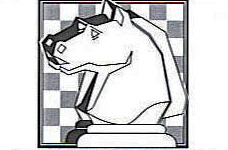 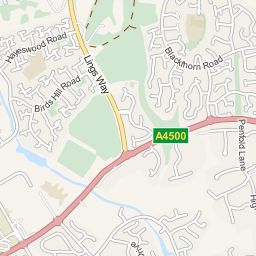 DIRECTIONSBy Road:  St Peter’s Independent School is easily reached from the A45 from Northampton or Wellingborough. From Northampton, turn off the A45 and follows signs for the A43. At the next intersection follow the signs A4500 for Wellingborough, turn left into Lings Way and then first right to School. From Wellingborough take the A4500 (or A45), turn right into Lings Way and right again to School. From Kettering take the A509 to Wellingborough and proceed as above.northantsjuniorchess.orgNORTHAMPTONSHIRESCHOOLS’ CHESSASSOCIATION12th NORTHAMPTONSHIRECHRISTMAS CONGRESSSunday 20th December 2015St Peter's Independent SchoolLingswood ParkBlackthornNorthampton NN3 8TAChess Tournaments for Under 8 to Under 14Age Groups, covering all abilities.Part 2 of the Northants Grand Prixnorthantsjuniorchess.orgPLAYING SCHEDULESunday 20th December 20152014 Winners: Under 11:  Ryan Chew		    2014 Winners:	Under 9 : Krishna Srinivasan	          Under 10 : Aashish Reddy				Under 8 : Zak GillespieUNDER 14 TOURNAMENTEntry Fee: £7.50Five Rounds of 50 Minutes9.30 – 4.00 p.m.Clocks will be used. 25 minutes per player per round.  A trophy will also be given to the best U12 player in this section.2014 Winners: Under 14: Ryan Reed 					     Under 12: Adam BennetTROPHIESTrophies and medals will be awarded to winners, runners-up, and best girl in each section. Special Congress Certificates will be awarded to all entrants. Other prizes will be awarded at the discretion of the Organisers.ENTRY FORMEntries should be sent to: -Mr John Warren, 3 Lowry Close, Wellingborough, NN8 4UY, Tel: 01933 678499 Email: johnwarrenchess@aol.comFinal date for entries is 13th  December 2015. Due to the time of year, please post your entries early to ensure arrival by the due date. S.A.E’s must be included should you request a receipt.Cheques or postal orders should be crossed and made payable to N.S.C.A.The Qualifying date for all age groups is August 31st 2015.  Please use a separate sheet for further entries.TEACHERS may send in multiple entries in list form.NAME …………………….………………….ADDRESS …………………………….……...……………………………………………..…..…………………………………………….…..POST CODE	……………. TEL……….…….Email Address: …………………………...….SCHOOL/CLUB ………………………...…..Date of Birth:	………..Age (as at 31.08.2015)…….…..Sections: (please tick where appropriate)	Under 14: (£7.50) ……………..	Under 11: (£7.50) ……………..	Under 9: (£7.50) ………………Total Amount Enclosed	£….....Signature: ………………………..………..